[NT:PAGE]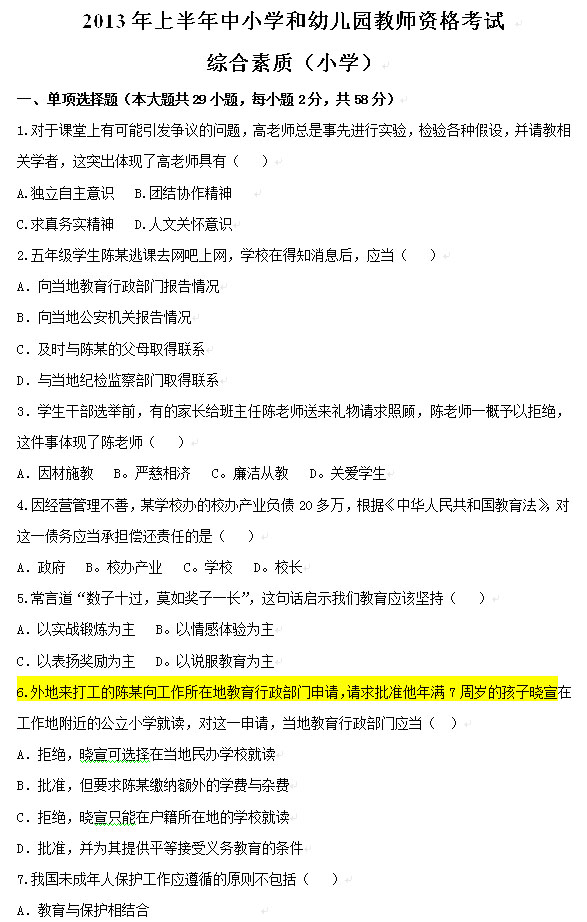 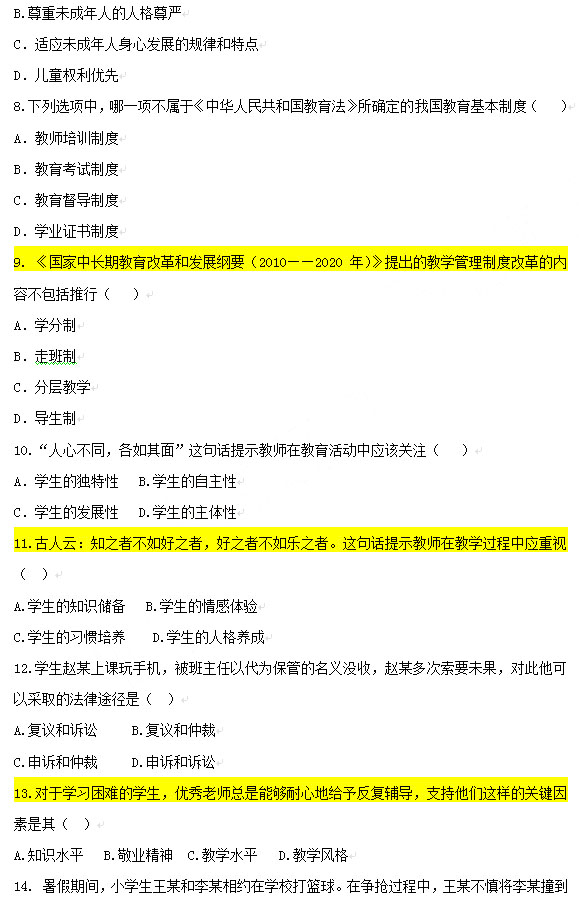 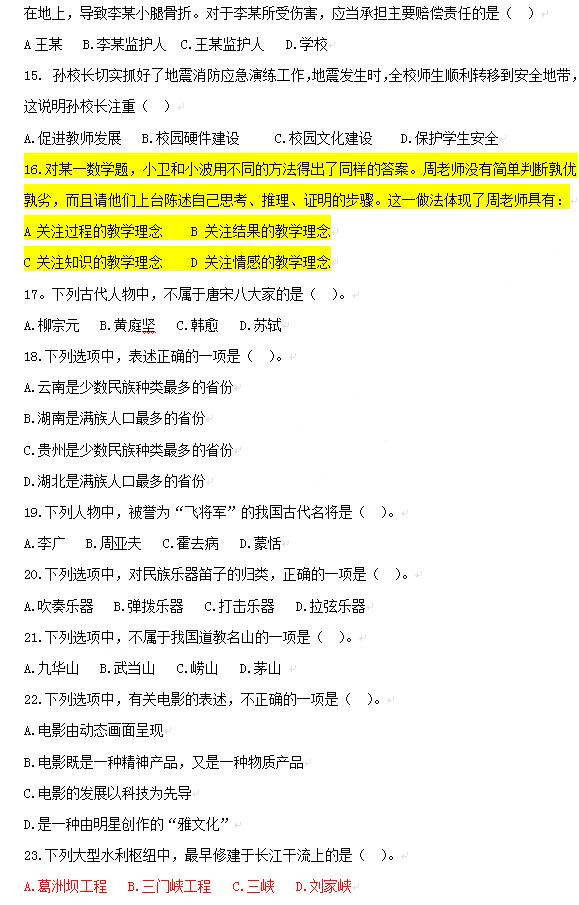 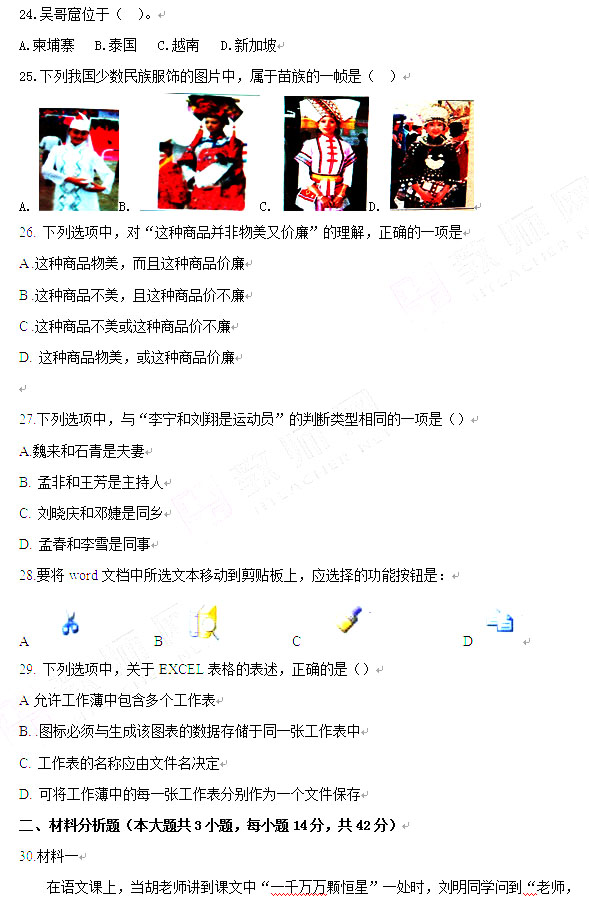 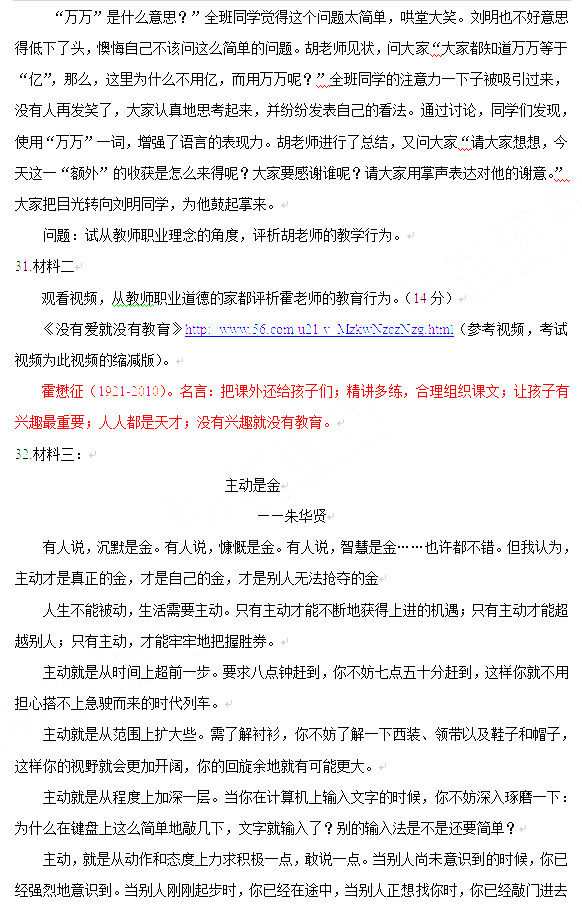 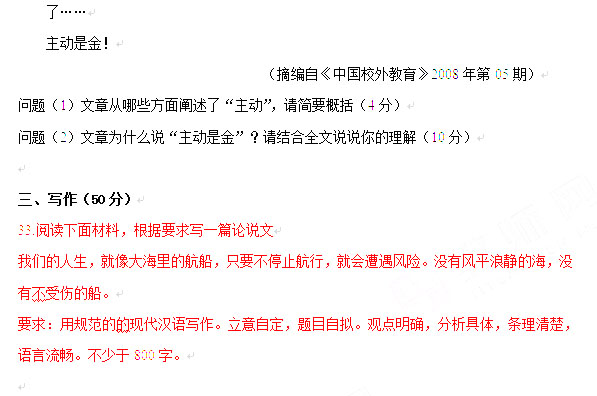 